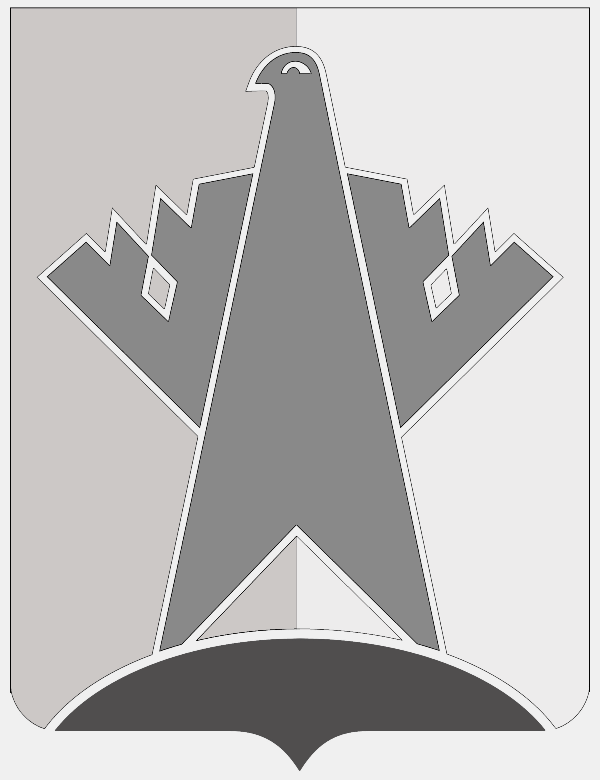 АДМИНИСТРАЦИЯ СУРГУТСКОГО МУНИЦИПАЛЬНОГО РАЙОНАХАНТЫ-МАНСИЙСКОГО АВТОНОМНОГО ОКРУГА – ЮГРЫ ПОСТАНОВЛЕНИЕ« 03 » августа 2021 года                                                                           № 2896 
                  г. СургутО мерах по повышению доступности объектов и услуг для инвалидов и иных маломобильных групп населения на территории Сургутского муниципального района Ханты-Мансийского автономного округа – Югры на 2021 - 2025 годыи признании утратившими силу постановлений администрации Сургутского районаВ соответствии с постановлением Правительства Ханты-Мансийского автономного округа – Югры от 05.10.2018 № 339-п «О государственной программе Ханты-Мансийского автономного округа – Югры "Социальное и демографическое развитие"», распоряжением Правительства Ханты-Мансийского автономного округа – Югры от 22.01.2021 № 14-рп «О мерах по достижению целевых значений показателя "Доля городов с благоприятной средой", входящего в перечень показателей для оценки эффективности деятельности высших должностных лиц (руководителей высших исполнительных органов государственной власти) субъектов Российской Федерации и деятельности органов исполнительной власти субъектов Российской Федерации, в Ханты-Мансийском автономном округе – Югре», постановлением администрации Сургутского района от 26.06.2019 № 2502 «Об утверждении плана реализации стратегии социально-экономического развития Сургутского района до 2030 года»:1. Утвердить План мероприятий по повышению значений показателей доступности объектов и услуг для инвалидов и иных маломобильных групп населения на территории Сургутского муниципального района Ханты-Мансийского автономного округа – Югры на 2021-2025 годы (далее – План мероприятий) согласно приложению 1 к настоящему постановлению.2. Утвердить реестр приоритетных объектов социальной, транспортной, инженерной инфраструктуры для обеспечения доступности для инвалидов и иных маломобильных групп населения согласно приложению 2 к настоящему постановлению.3. Ответственным исполнителям, указанным в приложении 1 к настоящему постановлению, не позднее 5-го числа месяца, следующего за отчётным периодом, предоставлять в департамент образования и молодёжной политики администрации Сургутского района отчёт о ходе реализации Плана мероприятий.4. Департаменту образования и молодёжной политики администрации Сургутского района:4.1. Осуществлять мониторинг реализации Плана мероприятий.4.2. Предоставлять главе Сургутского района отчёт о ходе реализации Плана мероприятий за отчётный период в срок до 20 февраля.5. Признать утратившими силу следующие постановления администрации Сургутского района:- от 22.10.2015 № 4607 «Об утверждении комплексного плана мероприятий по созданию доступной среды для инвалидов и других маломобильных групп населения Сургутского района на 2015-2020 годы»;- от 25.02.2016 № 624 «О внесении изменений в постановление администрации Сургутского района от 22.10.2015 № 4607»;- от 24.10.2016 № 3655 «О внесении изменений в постановление администрации Сургутского района от 22.10.2015 № 4607»;- от 17.11.2017 № 4034 «О внесении изменений в постановление администрации Сургутского района от 22.10.2015 № 4607»;- от 12.03.2018 № 936 «О внесении изменений в постановление администрации Сургутского района от 22.10.2015 № 4607»;- от 30.05.2018 № 2191 «О внесении изменений в постановление администрации Сургутского района от 22.10.2015 № 4607»;- от 02.08.2019 № 2877 «О внесении изменений в постановление администрации Сургутского района от 22.10.2015 № 4607».6. Разместить настоящее постановление на официальном сайте Сургутского муниципального района Ханты-Мансийского автономного округа – Югры.7. Контроль за выполнением настоящего постановления возложить на заместителя главы Сургутского района, осуществляющего общее руководство деятельностью департамента образования и молодёжной политики администрации Сургутского района.Глава Сургутского района                                                                       А.А. ТрубецкойПриложение 1 к постановлению администрации Сургутского района от «03» августа 2021 года № 2896План мероприятий по повышению значений показателей доступности объектов 
и услуг для инвалидов и иных маломобильных групп населения на территории  Сургутского муниципального района Ханты-Мансийского автономного 
округа – Югры на 2021-2025 годы1. Обоснование цели обеспечения доступности объектов и услуг                                    для инвалидов и иных маломобильных групп населения на территории  Сургутского муниципального района Ханты-Мансийского автономного округа –Югры, а также мероприятий по её достижению в установленные сроки.Обеспечение безбарьерной среды для инвалидов и иных маломобильных групп населения является основной задачей стратегической цели «Создание комфортной среды обитания» стратегии социально-экономического развития Сургутского района до 2030 года.Мероприятия направлены на дооборудование, адаптирование приоритетных объектов и услуг в сфере образования, культуры, транспорта, физической культуры и спорта, торговли, общественного питания для инвалидов и иных маломобильных групп населения, а также формирование условий развития безбарьерной среды, повышение доступности и качества предоставляемых муниципальных услуг                       для инвалидов и иных маломобильных групп населения на территории Сургутского района.Под приоритетными объектами понимаются наиболее посещаемые инвалидами и иными маломобильными группами населения объекты, отбираемые с учётом их мнения в сферах жизнедеятельности инвалидов и иных маломобильных групп населения. В приоритетный перечень включены 125 объекта, из них: 36 образовательных организаций, 17 объектов учреждений культуры, 11 объектов учреждений спорта, 11 объектов социального обслуживания населения, 9 объектов учреждений здравоохранения, 8 объектов городских и сельских администраций, 27 объекта малого и среднего предпринимательства,                     6 иные объекты.Исполнителями мероприятий являются:- отраслевые (функциональные) органы администрации Сургутского района, муниципальные учреждения Сургутского района; - администрации городских и сельских поселений Сургутского района;- учреждения здравоохранения, социальной защиты    и занятости населения, подведомственные Правительству Ханты-Мансийского автономного округа – Югры (по согласованию);- муниципальные организации муниципального образования Сургутский муниципальный район Ханты-Мансийского автономного округа – Югры, городских (сельских) поселений Сургутского района; - государственные организации Ханты-Мансийского автономного округа – Югры (по согласованию).Сроки реализации Плана мероприятий – 2021-2025 годы.Реализация мероприятий по повышению значений показателей доступности объектов и услуг для инвалидов и иных маломобильных групп населения                                 на территории Сургутского муниципального района Ханты-Мансийского автономного округа – Югры, осуществляется за счёт бюджета Сургутского района, собственных средств организаций (учреждений).Результатом выполнения плана мероприятий является поэтапное обеспечение доступности для инвалидов и иных маломобильных групп населения объектов и услуг к 2025 году.По представленным отраслевым сегментам планируется достичь к 2025 году следующих показателей объектов социальной, инженерной, транспортной инфраструктуры в соответствии с порядком обеспечения условий доступности                для инвалидов и иных маломобильных групп населения объектов и предоставленных услуг:образование – 100 %;культура – 100 %;спорт – 85 %;транспорт – 63%.В целях повышения эффективности запланированных мероприятий, контроля за обеспечением условий доступности приоритетных объектов, жилых помещений и общего имущества в многоквартирном доме, в соответствии с действующим законодательством, предусмотреть включение представителей общественных объединений инвалидов в состав комиссий по обследованию.2.  Перечень мероприятий по повышению значений показателей доступности объектов и услуг для инвалидов и иных маломобильных групп населения на территории Сургутского муниципального района Ханты-Мансийского автономного округа – Югры на 2021-2025 годы3. Значения показателей доступности приоритетных объектов и услуг для инвалидов и иных маломобильных групп населения на территории Сургутского муниципального района Ханты-Мансийского автономного округа – Югры на 2021-2025 годы4. Мониторинг выполнения плана мероприятий повышения значений показателей доступности объектов и услуг для инвалидов и иных маломобильных групп населения на территории Сургутского муниципального района Ханты-Мансийского автономного округа – Югры на 2021-2025 годы   Приложение 2 к постановлению    администрации Сургутского района    от «03» августа 2021 года № 2896Реестрприоритетных объектов социальной, транспортной, инженерной инфраструктуры для обеспечения доступности для инвалидов и иных маломобильных групп населения № п/пНаименование мероприятияОтветственные исполнители, соисполнителиСрок реализацииПланируемые результаты влияния мероприятия на повышение значения показателя доступности объектов и услуг для инвалидов и иных маломобильных групп населения1.Мониторинг проектной документации на объекты капитального строительства (раздел «Мероприятия по обеспечению доступа инвалидов»), которые осуществляются с привлечением средств бюджета Сургутского района, автономного округадепартамент строительства и земельных отношений администрации Сургутского районадо 31 декабря2021	годадо 31 декабря2022	годадо 31 декабря2023	годадо 31 декабря2024	годадо 31 декабря2025	годанедопущение строительства зданий и помещений, не приспособленных в полном объёме для предоставления услуг для лиц с инвалидностью и иных маломобильных групп населения2.Мониторинг и актуализация сведений из паспортов доступности объектов социальной инфраструктуры в ТИС Югры, слой «Доступная среда» на информационном портале «Жить вместе»главы городских и сельских поселений Сургутского района, департамент образования и молодёжной политики администрации Сургутского района, управление культуры, туризма и спорта администрации Сургутского районадо 31 декабря2021	годадо 31 декабря2022	годадо 31 декабря2023	годадо 31 декабря2024	годадо 31 декабря2025	годаинформирование инвалидов и иных маломобильных групп населения о доступности объектов социальной инфраструктуры с использованием современных технологий ТИС Югры, анализ наличия на публичном уровне ТИС Югры актуальной информации3.Контроль за своевременным утверждением паспортов доступности объектов и предоставляемых на них услуг в соответствии с выполненными мероприятиями по формированию доступности для инвалидов и иных маломобильных групп населенияглавы городских и сельских поселений Сургутского района, департамент образования и молодёжной политики администрации Сургутского района, управление культуры, туризма и спорта администрации Сургутского районадо 31 декабря2021	годадо 31 декабря2022	годадо 31 декабря2023	годадо 31 декабря2024	годадо 31 декабря2025	годасвоевременная актуализация паспортов доступности объектов в соответствии с выполненными работами, внедрёнными социальными услугами4.Контроль за созданием в организациях безбарьерной среды для инвалидов и иных маломобильных групп населения посредством проведения комплекса мероприятий по дооборудованию и адаптации приоритетных объектов социальной инфраструктуры (сооружение пандусов, поручней, входных групп, лифтов, обустройство прилегающей территории, подъездных путей, санитарных узлов, установки специализированного оборудования, вспомогательных средств и приспособлений для различных категорий инвалидов и иных маломобильных групп населения) главы городских и сельских поселений Сургутского района, управление культуры, туризма и спорта администрации Сургутского района, департамент образования и молодёжной политики администрации Сургутского районадо 31 декабря2021	годадо 31 декабря2022	годадо 31 декабря2023	годадо 31 декабря2024	годадо 31 декабря2025	годаувеличение доли объектов и услуг, предоставляемых на них, соответствующих требованиям обеспечения  условий доступности для инвалидов и иных маломобильных групп населения объектов и предоставляемых услуг 5.Оборудование светофорных объектов в городских и сельских поселениях Сургутского района системой информирования и ориентирования инвалидов по зрению и иных маломобильных групп населенияглавы городских и сельских поселений Сургутского районадо 31 декабря2021	годадо 31 декабря2022	годадо 31 декабря2023	годадо 31 декабря2024	годадо 31 декабря2025	годаулучшение качества жизни инвалидов и иных маломобильных групп населения6.Приобретение автобусов, приспособленных для перевозки инвалидов и маломобильных групп населения, для организации городских перевозокглавы городских и сельских поселений Сургутского районадо 31 декабря2021	годадо 31 декабря2022	годадо 31 декабря2023	годадо 31 декабря2024	годадо 31 декабря2025	годаувеличение доли парка подвижного состава городского транспорта общего пользования, оборудованного для перевозки маломобильных групп населения.7.Предоставление услуг в сфере культуры по месту жительства инвалидов и иных маломобильных групп населения в связи с невозможностью полностью приспособить объект социальной инфраструктуры с учётом его потребностиглавы городских и сельских поселений Сургутского района, управление культуры, туризма и спорта администрации Сургутского района2025 до 31 декабря2021	годадо 31 декабря2022	годадо 31 декабря2023	годадо 31 декабря2024	годадо 31 декабря2025	годаразвитие системы дистанционного и внестационарного библиотечного обслуживания для создания условий участия инвалидов и иных маломобильных групп населения в культурной жизни общества наравне с другими8.Проведение обследования жилых помещений инвалидов и общего имущества в многоквартирных домах, включенных в реестр жилых помещений, в которых постоянно проживают инвалидыглавы городских и сельских поселений Сургутского района, департамент строительства и земельных отношений администрации Сургутского района, департамент жилищно-коммунального хозяйства, транспорта, экологии и связи администрации Сургутского района, муниципальная (региональная) комиссия (по согласованию)до 31 декабря2021	годадо 31 декабря2022	годадо 31 декабря2023	годадо 31 декабря2024	годадо 31 декабря2025	годаопределение соответствия характеристик жилых помещений инвалидов и общего имущества в многоквартирных домах, в которых они проживают, требованиям к доступности жилого помещения и общего имущества в многоквартирном доме для инвалида, утверждённых постановлением Правительства Российской Федерации от 09.07.2016 № 649 «О мерах по приспособлению жилых помещений и общего имущества в многоквартирном доме с учетом потребностей инвалидов»9.Подготовка актов обследования жилых помещений инвалидов и общего имущества в многоквартирных домах, в которых проживают инвалиды, в целях их приспособления с учетом потребностей инвалидов и обеспечения условий их доступности для инвалидов главы городских и сельских поселений Сургутского района, муниципальное казённое учреждение «Управление капитального строительства Сургутского района», муниципальная (региональная) комиссия (по согласованию)до 31 декабря2021	годадо 31 декабря2022	годадо 31 декабря2023	годадо 31 декабря2024	годадо 31 декабря2025	годавыявление потребности инвалидов в мероприятиях по приспособлению их жилых помещений и общего имущества в многоквартирных домах, в которых они проживают10.Контроль обеспечения условий доступности жилых помещений и общего имущества, реализации мероприятий по приспособлению жилых помещений муниципального и частного жилого фонда, занимаемых инвалидами и семьями, имеющими детей-инвалидов, при участии общественных объединений инвалидовглавы городских и сельских поселений Сургутского района, муниципальное казённое учреждение «Управление капитального строительства Сургутского района»,  муниципальная (региональная) комиссия (по согласованию)до 31 декабря2021	годадо 31 декабря2022	годадо 31 декабря2023	годадо 31 декабря2024	годадо 31 декабря2025	годаадаптация жилых помещений, в которых проживают инвалиды и семьи, имеющие детей- инвалидов, и общего имущества в многоквартирном доме, путём расширения дверных проёмов, установки доводчиков, поручней, пандусов, подъемников, понижения порогов и т.д., в соответствии с требованиями доступности 11.Мониторинг создания условий для реализации отдельных жилищных прав инвалидов в соответствии с требованиями к доступности жилого помещения и общего имущества в многоквартирном доме для инвалидовглавы городских и сельских поселений Сургутского района, департамент жилищно-коммунального хозяйства, экологии, транспорта и связи администрации Сургутского районадо 31 декабря2021	годадо 31 декабря2022	годадо 31 декабря2023	годадо 31 декабря2024	годадо 31 декабря2025	годаобеспечение условий доступности для инвалидов жилых помещений и общего имущества в многоквартирном доме и требований по приспособлению жилых помещений в многоквартирном доме с учётом потребностей инвалидов, в соответствии с действующим законодательством 12.Мониторинг доступности объектов торговли и общественного питания для инвалидов и иных маломобильных групп населенияглавы городских и сельских поселений Сургутского района, комитет экономического развития администрации Сургутского районадо 31 декабря2021	годадо 31 декабря2022	годадо 31 декабря2023	годадо 31 декабря2024	годадо 31 декабря2025	годапроведение организационных мероприятий по повышению доступности объектов торговли и общественного питания для инвалидов13.Инструктирование и (или) обучение сотрудников, предоставляющих услуги инвалидам, по вопросам, связанным с обеспечением доступности для них объектов и услуг в соответствии с законодательством Российской Федерацииглавы городских и сельских поселений Сургутского района, департамент образования и молодёжной политики администрации Сургутского района, управление культуры, туризма и спорта администрации Сургутского района до 31 декабря2021	годадо 31 декабря2022	годадо 31 декабря2023	годадо 31 декабря2024	годадо 31 декабря2025	годаувеличение доли сотрудников, предоставляющих услуги населению и прошедших инструктирование  и (или) обучение для работы с инвалидами14.Обучение сурдопереводчиков, тифлопедагогов, тьюторов, в том числе обучение на базовом уровне специалистов, оказывающих государственные услуги населению, русскому жестовому языкуглавы городских и сельских поселений Сургутского района, департамент образования и молодёжной политики администрации Сургутского района, управление культуры, туризма и спорта администрации Сургутского районадо 31 декабря2021	годадо 31 декабря2022	годадо 31 декабря2023	годадо 31 декабря2024	годадо 31 декабря2025	годапрофессиональная переподготовка педагогов по направлениям: «Сурдопедагогика», «Тифлопедагогика», а также проведение курсов повышения квалификации специалистов по программе «Тьюторство» 15.Оснащение организаций спорта специальным оборудованием, в том числе спортивным, для предоставления услуг по адаптивному спорту инвалидамглавы городских и сельских поселений Сургутского района, управление культуры, туризма и спорта администрации Сургутского районадо 31 декабря2021	годадо 31 декабря2022	годадо 31 декабря2023	годадо 31 декабря2024	годадо 31 декабря2025	годаувеличение числа инвалидов и иных маломобильных граждан, занимающихся спортом 16.Контроль за оснащением зданий образовательных организаций современным специализированным, в том числе реабилитационным, учебным, компьютерным оборудованием и мебелью для создания универсальной безбарьерной среды, позволяющей обеспечить полноценную интеграцию детей-инвалидов в обществодепартамент образования и молодёжной политики администрации Сургутского района, управление культуры, туризма и спорта администрации Сургутского районадо 31 декабря2021	годадо 31 декабря2022	годадо 31 декабря2023	годадо 31 декабря2024	годадо 31 декабря2025	годасоздание особой пространственной образовательной среды в соответствии с федеральными государственными образовательными стандартами универсальной безбарьерной среды, позволяющей обеспечить полноценную интеграцию детей-инвалидов в общество 17.Контроль за оснащением муниципальными организациями своих зданий современным специальным оборудованием для обеспечения доступности организаций для инвалидовглавы городских и сельских поселений Сургутского района, департамент образования и молодёжной политики администрации Сургутского района, управление культуры, туризма и спорта администрации Сургутского района, до 31 декабря2021	годадо 31 декабря2022	годадо 31 декабря2023	годадо 31 декабря2024	годадо 31 декабря2025	годаобеспечение условий доступности муниципальных организаций для  лиц с инвалидностью и иных маломобильных групп населения 18.Мониторинг и актуализация на публичном уровне Территориальной информационной системы Югры (далее – ТИС Югры) информации о доступности организаций, зданий для маломобильных групп населенияглавы городских и сельских поселений Сургутского района, департамент образования и молодёжной политики администрации Сургутского района, управление культуры, туризма и спорта администрации Сургутского района, управление по информатизации 
и сетевым ресурсам администрации Сургутского районадо 31 декабря2021	годадо 31 декабря2022	годадо 31 декабря2023	годадо 31 декабря2024	годадо 31 декабря2025	годаповышение уровня информированности инвалидов иных маломобильных групп населения о доступности организаций, зданий19.Оснащение медицинских организаций оборудованием для оказания медицинской помощи с учётом особых потребностей инвалидов и других групп населения с ограниченными возможностямиучреждения здравоохранения, расположенные на территории Сургутского района (по согласованию)до 31 декабря2021	годадо 31 декабря2022	годадо 31 декабря2023	годадо 31 декабря2024	годадо 31 декабря2025	годарасширение возможностей получения медицинской помощи с учётом особых потребностей инвалидов и других групп населения с ограниченными возможностями20.Приобретение учреждениями социальной сферы специализированного автотранспорта для предоставления услуг инвалидам управление социальной защиты населения по г. Сургуту и Сургутскому району (по согласованию)до 31 декабря2021	годадо 31 декабря2022	годадо 31 декабря2023	годадо 31 декабря2024	годадо 31 декабря2025	годарасширение возможностей оказания транспортных услуг для инвалидов и иных маломобильных групп населения21.Приобретение низкопольных автобусов для организации транспортного обслуживания населенияглавы городских и сельских поселений Сургутского района до 31 декабря2021	годадо 31 декабря2022	годадо 31 декабря2023	годадо 31 декабря2024	годадо 31 декабря2025	годаобеспечение условий доступности для инвалидов и иных маломобильных групп населения транспортного обслуживания22.Организация приёма на работу инвалидов в пределах установленной квоты, в том числе выделение (создания) специальных рабочих мест  для трудоустройства инвалидов в пределах установленной квотыглавы городских и сельских поселений Сургутского района, муниципальные организации, управление социальной защиты населения по г. Сургуту и Сургутскому району (по согласованию), КУ «Сургутский центр занятости населения» (по согласованию)до 31 декабря2021	годадо 31 декабря2022	годадо 31 декабря2023	годадо 31 декабря2024	годадо 31 декабря2025	годаобеспечение инвалидам возможности трудоустройства23.Предоставление услуг в сфере социальной защиты населения по месту жительства инвалида в связи с невозможностью полностью приспособить объект социальной инфраструктуры с учётом его потребностиуправление социальной защиты населения по г.Сургуту и Сургутскому району (по согласованию)до 31 декабря2021	годадо 31 декабря2022	годадо 31 декабря2023	годадо 31 декабря2024	годадо 31 декабря2025	годаобеспечение возможности для инвалидов получения услуг в сфере социальной защиты населения по месту жительства24.Организация и проведение семинаров, курсов повышения квалификации для работников физической культуры и спорта  по адаптивной физической культуре и спорту главы городских и сельских поселений Сургутского района, управление культуры, туризма и спорта администрации Сургутского районадо 31 декабря2021	годадо 31 декабря2022	годадо 31 декабря2023	годадо 31 декабря2024	годадо 31 декабря2025	годарасширение профессиональных компетенций работников физической культуры и спорта в сфере адаптивной физической культуры и спорта для обеспечения вовлечения инвалидов и иных маломобильных групп населения в систематические занятия физической культурой и спортом25.Организация и проведение мероприятий (проектов), направленных на социальную адаптацию инвалидов, в том числе детей-инвалидов, включая фестивали, выставки, спектакли, режиссерские лабораторииглавы городских и сельских поселений Сургутского района, управление культуры, туризма и спорта администрации Сургутского района, департамент образования и молодёжной политики администрации Сургутского районадо 31 декабря2021	годадо 31 декабря2022	годадо 31 декабря2023	годадо 31 декабря2024	годадо 31 декабря2025	годаобеспечение социальной адаптации инвалидов, в том числе детей-инвалидов26.Содействие трудоустройству незанятых инвалидов в том числе на оборудованные (оснащенные) для них рабочие местаглавы городских и сельских поселений Сургутского района, муниципальные организации, управление социальной защиты населения по г. Сургуту и Сургутскому району (по согласованию), КУ «Сургутский центр занятости населения» (по согласованию)до 31 декабря2021	годадо 31 декабря2022	годадо 31 декабря2023	годадо 31 декабря2024	годадо 31 декабря2025	годаобеспечение трудоустройства инвалидов ежегодно не менее 40% от численности инвалидов, обратившихся в службу занятости населения№ п/пНаименование показателя доступности для инвалидов объектов и услугЕдиница измерения2021 год2022 год2023 год2024 год2025 годСтруктурное подразделение (учреждение), ответственное за мониторинг и достижение запланированных значений показателей доступности для инвалидов объектов и услуг1.Доля приоритетных объектов, на которых оказываются услуги инвалидам с помощью сурдоперевода на 1 января текущего года, от общего количества таких объектовДоля приоритетных объектов, на которых оказываются услуги инвалидам с помощью сурдоперевода на 1 января текущего года, от общего количества таких объектовДоля приоритетных объектов, на которых оказываются услуги инвалидам с помощью сурдоперевода на 1 января текущего года, от общего количества таких объектовДоля приоритетных объектов, на которых оказываются услуги инвалидам с помощью сурдоперевода на 1 января текущего года, от общего количества таких объектовДоля приоритетных объектов, на которых оказываются услуги инвалидам с помощью сурдоперевода на 1 января текущего года, от общего количества таких объектовДоля приоритетных объектов, на которых оказываются услуги инвалидам с помощью сурдоперевода на 1 января текущего года, от общего количества таких объектовДоля приоритетных объектов, на которых оказываются услуги инвалидам с помощью сурдоперевода на 1 января текущего года, от общего количества таких объектовДоля приоритетных объектов, на которых оказываются услуги инвалидам с помощью сурдоперевода на 1 января текущего года, от общего количества таких объектов1.1.Объекты образования%2,713,841,683,3100департамент образования и молодёжной политики администрации Сургутского района1.2.Объекты культуры%6,626,653,380100управление культуры, туризма и спорта администрации Сургутского района (учреждения культуры)1.3.Объекты физической культуры и спорта%10305070100управление культуры, туризма и спорта администрации Сургутского района (учреждения спорта)1.4.Объекты, подведомственные администрации городских и сельских поселений%14,228,542,871,4100главы городских и сельских поселений Сургутского района2Доля приоритетных объектов сферы образования, транспорта, культуры и спорта, соответствующие требованиям обеспечения доступности для инвалидов и маломобильных групп населенияДоля приоритетных объектов сферы образования, транспорта, культуры и спорта, соответствующие требованиям обеспечения доступности для инвалидов и маломобильных групп населенияДоля приоритетных объектов сферы образования, транспорта, культуры и спорта, соответствующие требованиям обеспечения доступности для инвалидов и маломобильных групп населенияДоля приоритетных объектов сферы образования, транспорта, культуры и спорта, соответствующие требованиям обеспечения доступности для инвалидов и маломобильных групп населенияДоля приоритетных объектов сферы образования, транспорта, культуры и спорта, соответствующие требованиям обеспечения доступности для инвалидов и маломобильных групп населенияДоля приоритетных объектов сферы образования, транспорта, культуры и спорта, соответствующие требованиям обеспечения доступности для инвалидов и маломобильных групп населенияДоля приоритетных объектов сферы образования, транспорта, культуры и спорта, соответствующие требованиям обеспечения доступности для инвалидов и маломобильных групп населенияДоля приоритетных объектов сферы образования, транспорта, культуры и спорта, соответствующие требованиям обеспечения доступности для инвалидов и маломобильных групп населения2.1.Объекты образования%72,277,783,391,6100департамент образования и молодёжной политики администрации Сургутского района (учреждения образования)2.2.Объекты культуры%13,346,66073,3100управление культуры, туризма и спорта администрации Сургутского района (учреждения культуры)2.3.Объекты физической культуры и спорта%2040608085управление культуры, туризма и спорта администрации Сургутского района (учреждения спорта)2.4.Объекты, подведомственные администрации городских и сельских поселений%14,228,542,871,4100главы городских и сельских поселений Сургутского района3.Доля приоритетных объектов, доступных для инвалидов и маломобильных групп населения в сфере стационарной торговли, от общего числа таких объектов%17,32634,743,452,1главы городских и сельских поселений Сургутского района, комитет экономического развития администрации Сургутского района 4.Доля приоритетных объектов, доступных для инвалидов и маломобильных групп населения в сфере общественного питания, от общего числа таких объектов%2122232425главы городских и сельских поселений Сургутского района, комитет экономического развития администрации Сургутского района5.Доля мероприятий в сфере культуры, проведенных в отчетном году с участием инвалидов, в том числе детей-инвалидов, от общего количества таких мероприятий%1820222426главы городских и сельских поселений Сургутского района, управление культуры, туризма и спорта администрации Сургутского района6.Доля мероприятий в сфере физической культуры и спорта, от общего количества таких мероприятий, проведённых в отчётном годуГлавы городских и сельских поселений Сургутского района, управление культуры, туризма и спорта администрации Сургутского района6.с участием инвалидов%2537506275Главы городских и сельских поселений Сургутского района, управление культуры, туризма и спорта администрации Сургутского района6.специально для инвалидов%1012141618Главы городских и сельских поселений Сургутского района, управление культуры, туризма и спорта администрации Сургутского района7.Доля приоритетных объектов образования, на которых обеспечиваются условия инклюзивного образования, индивидуальной мобильности инвалидов и возможность для самостоятельного их передвижения по объекту, от общего количества приоритетных объектов, в которых инвалиды проходят обучение%100100100100100департамент образования и молодёжной политики администрации Сургутского района, управление культуры, туризма и спорта администрации Сургутского района8.Доля приоритетных объектов в сфере образования, в которых созданы условия для обучения детей-инвалидов (адаптированные программы, дистанционное обучение), от общего количества объектов на 1 января текущего года%100100100100100департамент образования и молодёжной политики администрации Сургутского района, управление культуры, туризма и спорта администрации Сургутского района9.Доля приоритетных дошкольных образовательных организаций, в которых создана универсальная безбарьерная среда для инклюзивного образования детей-инвалидов, от общего количества таких объектов на 1 января текущего года%4050607080департамент образования и молодёжной политики администрации Сургутского района10.Доля образовательных организаций, в которых одно из помещений предназначено для проведения массовых мероприятий, оборудовано индукционной петлей и звукоусиливающей аппаратурой, от общего количества образовательных организаций, на которых инвалидам предоставляются услуги%3,97,811,715,619,6департамент образования и молодёжной политики администрации Сургутского района, управление культуры, туризма и спорта администрации Сургутского района11.Доля инвалидов, участвовавших в спортивных мероприятиях на 01 января текущего года, от общего количества инвалидов%2,62,72,82,93управление культуры, туризма и спорта администрации Сургутского района12.Доля инвалидов, обучение которых осуществлялось с предоставлением услуг тьютора, от общего количества предоставляемых инвалиду услуг, всегоДоля инвалидов, обучение которых осуществлялось с предоставлением услуг тьютора, от общего количества предоставляемых инвалиду услуг, всегоДоля инвалидов, обучение которых осуществлялось с предоставлением услуг тьютора, от общего количества предоставляемых инвалиду услуг, всегоДоля инвалидов, обучение которых осуществлялось с предоставлением услуг тьютора, от общего количества предоставляемых инвалиду услуг, всегоДоля инвалидов, обучение которых осуществлялось с предоставлением услуг тьютора, от общего количества предоставляемых инвалиду услуг, всегоДоля инвалидов, обучение которых осуществлялось с предоставлением услуг тьютора, от общего количества предоставляемых инвалиду услуг, всегоДоля инвалидов, обучение которых осуществлялось с предоставлением услуг тьютора, от общего количества предоставляемых инвалиду услуг, всегоДоля инвалидов, обучение которых осуществлялось с предоставлением услуг тьютора, от общего количества предоставляемых инвалиду услуг, всего12.1.Объекты образования%44,455,569,483,3100департамент образования и молодёжной политики администрации Сургутского района (учреждения образования)12.2.Объекты культуры%23,535,258,882,3100главы городских и сельских поселений Сургутского района, управление культуры, туризма и спорта администрации Сургутского района13.Удельный вес услуг, предоставляемых инвалидам с сопровождением ассистента- помощника (ситуационная помощь), от общего количества предоставляемых услугУдельный вес услуг, предоставляемых инвалидам с сопровождением ассистента- помощника (ситуационная помощь), от общего количества предоставляемых услугУдельный вес услуг, предоставляемых инвалидам с сопровождением ассистента- помощника (ситуационная помощь), от общего количества предоставляемых услугУдельный вес услуг, предоставляемых инвалидам с сопровождением ассистента- помощника (ситуационная помощь), от общего количества предоставляемых услугУдельный вес услуг, предоставляемых инвалидам с сопровождением ассистента- помощника (ситуационная помощь), от общего количества предоставляемых услугУдельный вес услуг, предоставляемых инвалидам с сопровождением ассистента- помощника (ситуационная помощь), от общего количества предоставляемых услугУдельный вес услуг, предоставляемых инвалидам с сопровождением ассистента- помощника (ситуационная помощь), от общего количества предоставляемых услугУдельный вес услуг, предоставляемых инвалидам с сопровождением ассистента- помощника (ситуационная помощь), от общего количества предоставляемых услуг13.1Объекты образования%8,316,627,741,655,5департамент образования и молодёжной политики администрации Сургутского района 13.2.Объекты физической культуры и спорта%2030404550главы городских и сельских поселений Сургутского района, управление культуры, туризма и спорта администрации Сургутского района13.3.Объекты культуры%13,32026,633,340главы городских и сельских поселений Сургутского района, управление культуры, туризма и спорта администрации Сургутского района14.Доля муниципальных органов власти и организаций, предоставляющих услуги, официальный сайт которых адаптирован для лиц с нарушением зрения (слабовидящих), от общего количества муниципальных органов власти и организаций, предоставляющих услуги%100100100100100управление общественных связей и информационной политики администрации Сургутского района14.Доля муниципальных органов власти и организаций, предоставляющих услуги, официальный сайт которых адаптирован для лиц с нарушением зрения (слабовидящих), от общего количества муниципальных органов власти и организаций, предоставляющих услуги%100100100100100управление культуры, туризма и спорта администрации Сургутского района14.Доля муниципальных органов власти и организаций, предоставляющих услуги, официальный сайт которых адаптирован для лиц с нарушением зрения (слабовидящих), от общего количества муниципальных органов власти и организаций, предоставляющих услуги%100100100100100департамент образования и молодёжной политики администрации Сургутского района14.Доля муниципальных органов власти и организаций, предоставляющих услуги, официальный сайт которых адаптирован для лиц с нарушением зрения (слабовидящих), от общего количества муниципальных органов власти и организаций, предоставляющих услуги%100100100100100департамент жилищно-коммунального хозяйства, экологии, транспорта и связи администрации Сургутского района14.Доля муниципальных органов власти и организаций, предоставляющих услуги, официальный сайт которых адаптирован для лиц с нарушением зрения (слабовидящих), от общего количества муниципальных органов власти и организаций, предоставляющих услуги%100100100100100главы городских и сельских поселений Сургутского района15.Доля трудоустроенных инвалидов, в общем числе инвалидов, обратившихся в КУ «Сургутский центр занятости населения» %2828282929КУ ХМАО – Югры «Сургутский центр занятости населения» (по согласованию), Главы городских и сельских поселений16.Доля учреждений культуры, оснащенных возможностью виртуальных просмотров на 01 января текущего года, от общего количества учреждений культуры%6,613,32026,633,3управление культуры, туризма и спорта администрации Сургутского района, главы городских и сельских поселений Сургутского района17.Доля электронных библиотек и библиотечного обслуживания, доступных для инвалидов на 1 января текущего года, от общего количества библиотек%20406080100управление культуры, туризма и спорта администрации Сургутского района18.Доля детей-инвалидов, принявших участие в различных конкурсах (танцевальных, музыкальных, художественных и др.) на 01 января текущего года, от общего количества проведенных конкурсов%1719212325главы городских и сельских поселений Сургутского района, департамент образования и молодёжной политики администрации Сургутского района, управление культуры, туризма и спорта администрации Сургутского района19.Доля парка общественного транспорта, оснащенного услугой текстового и аудиоинформирования на 01 января текущего года, от общего числа транспортных средств%20406080100главы городских и сельских поселений Сургутского района20.Доля автомобильных стоянок с выделенными бесплатными парковочными местами для инвалидов на 01 января текущего года, от общего числа автомобильных стоянок%100100100100100главы городских и сельских поселений Сургутского района21.Доля доступных для инвалидов и других маломобильных групп населения приоритетных объектов транспортной инфраструктуры в общем количестве приоритетных объектов%4345474951главы городских и сельских поселений Сургутского района22.Доля принятых в эксплуатацию в отчётном периоде жилых многоквартирных домов с заключением о том, что они полностью приспособлены с учётом потребностей инвалидов, от общего числа принятых многоквартирных домов%100100100100100главы городских и сельских поселений Сургутского района, департамент строительства и земельных отношений администрации Сургутского района№ п/пИндикаторы достижения показателей Индикаторы достижения показателей Значение/ед. изм./сфера деятельностиЗначение/ед. изм./сфера деятельностиОрган, представляющий информацию о достижении запланированных значений показателей доступности для инвалидов объектов и услугПериодичность1.Средства, выделенные на реализацию плана мероприятийСредства, выделенные на реализацию плана мероприятийтыс. рублейтыс. рублейглавы городских и сельских поселений Сургутского района, департамент жилищно-коммунального хозяйства, экологии, транспорта и связи администрации Сургутского района, департамент образования и молодёжной политики администрации Сургутского района, управление культуры, туризма и спорта администрации Сургутского района, управление общественных связей и информационной политики1 раз в год1.1.в году, предшествующем отчётному, всегов году, предшествующем отчётному, всегоглавы городских и сельских поселений Сургутского района, департамент жилищно-коммунального хозяйства, экологии, транспорта и связи администрации Сургутского района, департамент образования и молодёжной политики администрации Сургутского района, управление культуры, туризма и спорта администрации Сургутского района, управление общественных связей и информационной политики1 раз в год1.1.1.из окружного бюджетаглавы городских и сельских поселений Сургутского района, департамент жилищно-коммунального хозяйства, экологии, транспорта и связи администрации Сургутского района, департамент образования и молодёжной политики администрации Сургутского района, управление культуры, туризма и спорта администрации Сургутского района, управление общественных связей и информационной политики1 раз в год1.1.2.из бюджета Сургутского районаглавы городских и сельских поселений Сургутского района, департамент жилищно-коммунального хозяйства, экологии, транспорта и связи администрации Сургутского района, департамент образования и молодёжной политики администрации Сургутского района, управление культуры, туризма и спорта администрации Сургутского района, управление общественных связей и информационной политики1 раз в год1.1.3.привлеченные средстваглавы городских и сельских поселений Сургутского района, департамент жилищно-коммунального хозяйства, экологии, транспорта и связи администрации Сургутского района, департамент образования и молодёжной политики администрации Сургутского района, управление культуры, туризма и спорта администрации Сургутского района, управление общественных связей и информационной политики1 раз в год1.2.в отчётном году, всегов отчётном году, всегоглавы городских и сельских поселений Сургутского района, департамент жилищно-коммунального хозяйства, экологии, транспорта и связи администрации Сургутского района, департамент образования и молодёжной политики администрации Сургутского района, управление культуры, туризма и спорта администрации Сургутского района, управление общественных связей и информационной политики1 раз в год1.2.1.из окружного бюджетаглавы городских и сельских поселений Сургутского района, департамент жилищно-коммунального хозяйства, экологии, транспорта и связи администрации Сургутского района, департамент образования и молодёжной политики администрации Сургутского района, управление культуры, туризма и спорта администрации Сургутского района, управление общественных связей и информационной политики1 раз в год1.2.2.из бюджета Сургутского районаглавы городских и сельских поселений Сургутского района, департамент жилищно-коммунального хозяйства, экологии, транспорта и связи администрации Сургутского района, департамент образования и молодёжной политики администрации Сургутского района, управление культуры, туризма и спорта администрации Сургутского района, управление общественных связей и информационной политики1 раз в год1.2.3.привлеченные средстваглавы городских и сельских поселений Сургутского района, департамент жилищно-коммунального хозяйства, экологии, транспорта и связи администрации Сургутского района, департамент образования и молодёжной политики администрации Сургутского района, управление культуры, туризма и спорта администрации Сургутского района, управление общественных связей и информационной политики1 раз в год1.3.в году, следующем за отчётным (по проекту бюджета), всегов году, следующем за отчётным (по проекту бюджета), всегоглавы городских и сельских поселений Сургутского района, департамент жилищно-коммунального хозяйства, экологии, транспорта и связи администрации Сургутского района, департамент образования и молодёжной политики администрации Сургутского района, управление культуры, туризма и спорта администрации Сургутского района, управление общественных связей и информационной политики1 раз в год1.3.1.из окружного бюджетаглавы городских и сельских поселений Сургутского района, департамент жилищно-коммунального хозяйства, экологии, транспорта и связи администрации Сургутского района, департамент образования и молодёжной политики администрации Сургутского района, управление культуры, туризма и спорта администрации Сургутского района, управление общественных связей и информационной политики1 раз в год1.3.2.из бюджета Сургутского районаглавы городских и сельских поселений Сургутского района, департамент жилищно-коммунального хозяйства, экологии, транспорта и связи администрации Сургутского района, департамент образования и молодёжной политики администрации Сургутского района, управление культуры, туризма и спорта администрации Сургутского района, управление общественных связей и информационной политики1 раз в год1.3.3.привлеченные средстваглавы городских и сельских поселений Сургутского района, департамент жилищно-коммунального хозяйства, экологии, транспорта и связи администрации Сургутского района, департамент образования и молодёжной политики администрации Сургутского района, управление культуры, туризма и спорта администрации Сургутского района, управление общественных связей и информационной политики1 раз в год2.Оценка соответствия показателей повышения доступности для инвалидов объектов и услуг, включенных в план мероприятий, требованиям законодательства Российской Федерации, постановлению Правительства Российской Федерации от 17.06.2015 № 599 «О порядке и сроках разработки федеральными органами исполнительной власти, органами исполнительной власти субъектов Российской Федерации, органами местного самоуправления мероприятий по повышению значений показателей доступности для инвалидов объектов и услуг в установленных сферах деятельности»Оценка соответствия показателей повышения доступности для инвалидов объектов и услуг, включенных в план мероприятий, требованиям законодательства Российской Федерации, постановлению Правительства Российской Федерации от 17.06.2015 № 599 «О порядке и сроках разработки федеральными органами исполнительной власти, органами исполнительной власти субъектов Российской Федерации, органами местного самоуправления мероприятий по повышению значений показателей доступности для инвалидов объектов и услуг в установленных сферах деятельности»представляется отдельным приложением к докладу о результатах мониторинга выполнения плана мероприятийпредставляется отдельным приложением к докладу о результатах мониторинга выполнения плана мероприятийглавы городских и сельских поселений Сургутского района, департамент жилищно-коммунального хозяйства, экологии, транспорта и связи администрации Сургутского района, департамент образования и молодёжной политики администрации Сургутского района, управление культуры, туризма и спорта администрации Сургутского района, управление общественных связей и информационной политики1 раз в год3.Оценка достижения в отчётном году запланированных значений повышения показателей доступности для инвалидов объектов и услуг (по сравнению с предыдущим годом)Оценка достижения в отчётном году запланированных значений повышения показателей доступности для инвалидов объектов и услуг (по сравнению с предыдущим годом)сферав процентах1 раз в год3.Оценка достижения в отчётном году запланированных значений повышения показателей доступности для инвалидов объектов и услуг (по сравнению с предыдущим годом)Оценка достижения в отчётном году запланированных значений повышения показателей доступности для инвалидов объектов и услуг (по сравнению с предыдущим годом)образованиедепартамент образования и молодёжной политики администрации Сургутского района1 раз в год3.Оценка достижения в отчётном году запланированных значений повышения показателей доступности для инвалидов объектов и услуг (по сравнению с предыдущим годом)Оценка достижения в отчётном году запланированных значений повышения показателей доступности для инвалидов объектов и услуг (по сравнению с предыдущим годом)культурауправление культуры, туризма и спорта администрации Сургутского района1 раз в год3.Оценка достижения в отчётном году запланированных значений повышения показателей доступности для инвалидов объектов и услуг (по сравнению с предыдущим годом)Оценка достижения в отчётном году запланированных значений повышения показателей доступности для инвалидов объектов и услуг (по сравнению с предыдущим годом)физкультура и спортуправление культуры, туризма и спорта администрации Сургутского района1 раз в год3.Оценка достижения в отчётном году запланированных значений повышения показателей доступности для инвалидов объектов и услуг (по сравнению с предыдущим годом)Оценка достижения в отчётном году запланированных значений повышения показателей доступности для инвалидов объектов и услуг (по сравнению с предыдущим годом)транспортглавы городских и сельских поселений Сургутского района, департамент жилищно-коммунального хозяйства, экологии, транспорта и связи администрации Сургутского района1 раз в год3.Оценка достижения в отчётном году запланированных значений повышения показателей доступности для инвалидов объектов и услуг (по сравнению с предыдущим годом)Оценка достижения в отчётном году запланированных значений повышения показателей доступности для инвалидов объектов и услуг (по сравнению с предыдущим годом)торговляглавы городских и сельских поселений Сургутского района, комитет экономического развития администрации Сургутского района1 раз в год3.Оценка достижения в отчётном году запланированных значений повышения показателей доступности для инвалидов объектов и услуг (по сравнению с предыдущим годом)Оценка достижения в отчётном году запланированных значений повышения показателей доступности для инвалидов объектов и услуг (по сравнению с предыдущим годом)общественное питаниеглавы городских и сельских поселений Сургутского района, комитет экономического развития администрации Сургутского района1 раз в год4.Освещение средствами массовой информации уровня доступности объектов и услуг в форматах, адаптированных с учётом потребностей инвалидов по слуху и зрению (в части печатных средств массовой информации)Освещение средствами массовой информации уровня доступности объектов и услуг в форматах, адаптированных с учётом потребностей инвалидов по слуху и зрению (в части печатных средств массовой информации)указать наименования программ, публикаций, постоянных рубрик на:указать наименования программ, публикаций, постоянных рубрик на:главы городских и сельских поселений Сургутского района, управление общественных связей и информационной политики администрации Сургутского района1 раз в полугодие4.Освещение средствами массовой информации уровня доступности объектов и услуг в форматах, адаптированных с учётом потребностей инвалидов по слуху и зрению (в части печатных средств массовой информации)Освещение средствами массовой информации уровня доступности объектов и услуг в форматах, адаптированных с учётом потребностей инвалидов по слуху и зрению (в части печатных средств массовой информации)ТВглавы городских и сельских поселений Сургутского района, управление общественных связей и информационной политики администрации Сургутского района1 раз в полугодие4.Освещение средствами массовой информации уровня доступности объектов и услуг в форматах, адаптированных с учётом потребностей инвалидов по слуху и зрению (в части печатных средств массовой информации)Освещение средствами массовой информации уровня доступности объектов и услуг в форматах, адаптированных с учётом потребностей инвалидов по слуху и зрению (в части печатных средств массовой информации)СМИ (печатные)главы городских и сельских поселений Сургутского района, управление общественных связей и информационной политики администрации Сургутского района1 раз в полугодие4.Освещение средствами массовой информации уровня доступности объектов и услуг в форматах, адаптированных с учётом потребностей инвалидов по слуху и зрению (в части печатных средств массовой информации)Освещение средствами массовой информации уровня доступности объектов и услуг в форматах, адаптированных с учётом потребностей инвалидов по слуху и зрению (в части печатных средств массовой информации)Интернет (сайт администрации Сургутского района)главы городских и сельских поселений Сургутского района, управление общественных связей и информационной политики администрации Сургутского района1 раз в полугодие4.Освещение средствами массовой информации уровня доступности объектов и услуг в форматах, адаптированных с учётом потребностей инвалидов по слуху и зрению (в части печатных средств массовой информации)Освещение средствами массовой информации уровня доступности объектов и услуг в форматах, адаптированных с учётом потребностей инвалидов по слуху и зрению (в части печатных средств массовой информации)других доступных источникахглавы городских и сельских поселений Сургутского района, управление общественных связей и информационной политики администрации Сургутского района1 раз в полугодие5.Количество доступных для инвалидов теле-, радиопередач для инвалидов с нарушением слуха от общего количества таких мероприятийКоличество доступных для инвалидов теле-, радиопередач для инвалидов с нарушением слуха от общего количества таких мероприятийединицединицуправление общественных связей и информационной политики администрации Сургутского района1 раз в полугодие6.Количество мероприятий в сфере культуры, проведенных в отчётном году с участием инвалидов от общего количества таких мероприятийКоличество мероприятий в сфере культуры, проведенных в отчётном году с участием инвалидов от общего количества таких мероприятийединицединицглавы городских и сельских поселений Сургутского района, управление культуры, туризма и спорта администрации Сургутского района1 раз в полугодие7.1.Удельный вес мероприятий в сфере физической культуры и спорта от общего количества таких мероприятий, проведенных:с участием инвалидовУдельный вес мероприятий в сфере физической культуры и спорта от общего количества таких мероприятий, проведенных:с участием инвалидовпроцентпроцентглавы городских и сельских поселений Сургутского района, управление культуры, туризма и спорта администрации Сургутского района1 раз в год7.2.специально для инвалидовспециально для инвалидовпроцентпроцентглавы городских и сельских поселений Сургутского района, управление культуры, туризма и спорта администрации Сургутского района1 раз в год8.Доля объектов, доступных для инвалидов и маломобильных групп населения в сфере образования, от общего количества таких объектовДоля объектов, доступных для инвалидов и маломобильных групп населения в сфере образования, от общего количества таких объектовпроцентпроцентдепартамент образования и молодёжной политики администрации Сургутского района1 раз в полугодие9.Количество объектов, доступных для инвалидов и маломобильных групп населения в сфере культуры, от общего количества таких объектовКоличество объектов, доступных для инвалидов и маломобильных групп населения в сфере культуры, от общего количества таких объектовединицединицглавы городских и сельских поселений Сургутского района, управление культуры, туризма и спорта администрации Сургутского района органы местного самоуправления1 раз в полугодие10.Доля объектов, доступных для инвалидов и маломобильных групп населения в сфере транспортной инфраструктуры, от общего количества таких объектовДоля объектов, доступных для инвалидов и маломобильных групп населения в сфере транспортной инфраструктуры, от общего количества таких объектовпроцентпроцентдепартамент жилищно-коммунального хозяйства, экологии, транспорта и связи администрации Сургутского района1 раз в полугодие11.Доля объектов, доступных для инвалидов и маломобильных групп населения в сфере физической культуры и спорта, от общего количества таких объектовДоля объектов, доступных для инвалидов и маломобильных групп населения в сфере физической культуры и спорта, от общего количества таких объектовпроцентпроцентглавы городских и сельских поселений Сургутского района, управление культуры, туризма и спорта администрации Сургутского района органы местного самоуправления1 раз в год12.Доля доступных для инвалидов и других маломобильных групп населения приоритетных объектов в сфере торговли в общем количестве приоритетных объектовДоля доступных для инвалидов и других маломобильных групп населения приоритетных объектов в сфере торговли в общем количестве приоритетных объектовприрост к предыдущему году, процентприрост к предыдущему году, процентглавы городских и сельских поселений Сургутского района, комитет экономического развития1 раз в полугодие13.Доля доступных для инвалидов и других маломобильных групп населения приоритетных объектов в сфере общественного питания в общем количестве приоритетных объектов Доля доступных для инвалидов и других маломобильных групп населения приоритетных объектов в сфере общественного питания в общем количестве приоритетных объектов прирост к предыдущему году, процентприрост к предыдущему году, процентглавы городских и сельских поселений Сургутского района, комитет экономического развития1 раз в полугодие14.Количество обследованных жилых помещений инвалидов комиссией во исполнение постановления Правительства Российской Федерации от 09.07.2016 № 649 "О мерах по приспособлению жилых помещений и общего имущества в многоквартирном доме с учетом потребностей инвалидов"Количество обследованных жилых помещений инвалидов комиссией во исполнение постановления Правительства Российской Федерации от 09.07.2016 № 649 "О мерах по приспособлению жилых помещений и общего имущества в многоквартирном доме с учетом потребностей инвалидов"единицединицглавы городских и сельских поселений Сургутского района, департамент жилищно-коммунального хозяйства, экологии, транспорта и связи администрации Сургутского района1 раз в полугодие15.Количество жилых помещений, приспособленных в отчетном году для инвалидов, из числа обследованных комиссией во исполнение постановления Правительства Российской Федерации от 09.07.2016 № 649 "О мерах по приспособлению жилых помещений и общего имущества в многоквартирном доме с учётом потребностей инвалидов"Количество жилых помещений, приспособленных в отчетном году для инвалидов, из числа обследованных комиссией во исполнение постановления Правительства Российской Федерации от 09.07.2016 № 649 "О мерах по приспособлению жилых помещений и общего имущества в многоквартирном доме с учётом потребностей инвалидов"единицединицглавы городских и сельских поселений Сургутского района, департамент жилищно-коммунального хозяйства, экологии, транспорта и связи администрации Сургутского района1 раз в полугодие16.Доля объектов в сфере образования, в которых обеспечиваются условия инклюзивного образования, индивидуальной мобильности инвалидов и возможность для самостоятельного их передвижения по объекту, от общего количества объектов, в которых инвалиды проходят обучениеДоля объектов в сфере образования, в которых обеспечиваются условия инклюзивного образования, индивидуальной мобильности инвалидов и возможность для самостоятельного их передвижения по объекту, от общего количества объектов, в которых инвалиды проходят обучениепроцентпроцентдепартамент образования и молодёжной политики администрации Сургутского района, управление культуры, туризма и спорта администрации Сургутского района1 раз в полугодие17.Доля объектов в сфере образования, в которых созданы условия для обучения детей-инвалидов (адаптированные программы, дистанционное обучение, услуги сурдоперевода, тифлосурдоперевода и др.),от общего количества объектов Доля объектов в сфере образования, в которых созданы условия для обучения детей-инвалидов (адаптированные программы, дистанционное обучение, услуги сурдоперевода, тифлосурдоперевода и др.),от общего количества объектов процентпроцентдепартамент образования и молодёжной политики администрации Сургутского района, управление культуры, туризма и спорта администрации Сургутского района1 раз в полугодие18.Доля дошкольных образовательных организаций, в которых создана универсальная безбарьерная среда для инклюзивного образования детей-инвалидов, от общего количества таких объектов Доля дошкольных образовательных организаций, в которых создана универсальная безбарьерная среда для инклюзивного образования детей-инвалидов, от общего количества таких объектов процентпроцентдепартамент образования и молодёжной политики администрации Сургутского района1 раз в полугодие19.Удельный вес образовательных услуг, предоставляемых с использованием русского жестового языка, сурдопереводчика, тифлосурдопереводчика, от общего количества предоставляемых услугУдельный вес образовательных услуг, предоставляемых с использованием русского жестового языка, сурдопереводчика, тифлосурдопереводчика, от общего количества предоставляемых услугпроцентпроцентдепартамент образования и молодёжной политики администрации Сургутского района1 раз в полугодие20.Удельный вес образовательных объектов, в которых одно из помещений предназначено для проведения массовых мероприятий, оборудовано индукционной петлей и звукоусиливающей аппаратурой, от общего количества образовательных объектов, на которых инвалидам предоставляются услугиУдельный вес образовательных объектов, в которых одно из помещений предназначено для проведения массовых мероприятий, оборудовано индукционной петлей и звукоусиливающей аппаратурой, от общего количества образовательных объектов, на которых инвалидам предоставляются услугипроцентпроцентдепартамент образования и молодёжной политики администрации Сургутского района, управление культуры, туризма и спорта администрации Сургутского района1 раз в год21.Доля инвалидов, участвовавших в спортивных мероприятиях, от общего количества инвалидов в субъекте Российской ФедерацииДоля инвалидов, участвовавших в спортивных мероприятиях, от общего количества инвалидов в субъекте Российской Федерациипроцентпроцентуправление культуры, туризма и спорта администрации Сургутского района1 раз в год (согласно статистической форме 3 АФК)22.Количество объектов, на которых оказываются услуги инвалидам с помощью сурдоперевода, от общего количества таких объектовКоличество объектов, на которых оказываются услуги инвалидам с помощью сурдоперевода, от общего количества таких объектовединицединицглавы городских и сельских поселений Сургутского района, департамент жилищно-коммунального хозяйства, экологии, транспорта и связи администрации Сургутского района, департамент образования и молодёжной политики администрации Сургутского района, управление культуры, туризма и спорта администрации Сургутского района1 раз в полугодие23.Удельный вес инвалидов, обучение которых осуществлялось с предоставлением услуг тьютора, от общего количества предоставляемых инвалиду услугУдельный вес инвалидов, обучение которых осуществлялось с предоставлением услуг тьютора, от общего количества предоставляемых инвалиду услугпроцентпроцентдепартамент образования и молодёжной политики администрации Сургутского района, управление культуры, туризма и спорта администрации Сургутского района1 раз в полугодие23.1в т.ч. предоставление доступных для чтения форматов (шрифт Брайля)в т.ч. предоставление доступных для чтения форматов (шрифт Брайля)процентпроцентдепартамент образования и молодёжной политики администрации Сургутского района, управление культуры, туризма и спорта администрации Сургутского района1 раз в полугодие24.Количество услуг, предоставляемых инвалидам с сопровождением ассистента-помощника (ситуационная помощь), от общего количества предоставляемых услугКоличество услуг, предоставляемых инвалидам с сопровождением ассистента-помощника (ситуационная помощь), от общего количества предоставляемых услугединицединицглавы городских и сельских поселений Сургутского района, департамент жилищно-коммунального хозяйства, экологии, транспорта и связи администрации Сургутского района, департамент образования и молодёжной политики администрации Сургутского района, управление культуры, туризма и спорта администрации Сургутского района1 раз в полугодие25.Количество органов и организаций, предоставляющих услуги, официальный сайт которых адаптирован для лиц с нарушением зрения (слабовидящих), от общего количества органов и организаций, предоставляющих услугиКоличество органов и организаций, предоставляющих услуги, официальный сайт которых адаптирован для лиц с нарушением зрения (слабовидящих), от общего количества органов и организаций, предоставляющих услугиединицединицглавы городских и сельских поселений Сургутского района, департамент жилищно-коммунального хозяйства, экологии, транспорта и связи администрации Сургутского района, департамент образования и молодёжной политики администрации Сургутского района, управление культуры, туризма и спорта администрации Сургутского района, управление общественных связей и информационной политики администрации Сургутского района1 раз в год26.Количество инвалидов, получивших услугу "тревожная кнопка", от общего числа обратившихся за данной услугойКоличество инвалидов, получивших услугу "тревожная кнопка", от общего числа обратившихся за данной услугойединицединицглавы городских и сельских поселений Сургутского района, департамент жилищно-коммунального хозяйства, экологии, транспорта и связи администрации Сургутского района, департамент образования и молодёжной политики администрации Сургутского района, управление культуры, туризма и спорта администрации Сургутского района1 раз в полугодие27.Количество учреждений культуры, оснащенных возможностью виртуальных просмотров, от общего количества учреждений культурыКоличество учреждений культуры, оснащенных возможностью виртуальных просмотров, от общего количества учреждений культурыединицединицглавы городских и сельских поселений Сургутского района, управление культуры, туризма и спорта администрации Сургутского района1 раз в полугодие28.Количество местных электронных библиотек и библиотечного обслуживания, доступных для инвалидов, от общего количества библиотекКоличество местных электронных библиотек и библиотечного обслуживания, доступных для инвалидов, от общего количества библиотекединицединицуправление культуры, туризма и спорта администрации Сургутского района1 раз в полугодие29.Количество детей-инвалидов, принявших участие в различных конкурсах (танцевальных, музыкальных, художественных и др.), от общего количества проведенных конкурсовКоличество детей-инвалидов, принявших участие в различных конкурсах (танцевальных, музыкальных, художественных и др.), от общего количества проведенных конкурсовединицединицглавы городских и сельских поселений Сургутского района, департамент образования и молодёжной политики администрации Сургутского района, управление культуры, туризма и спорта администрации Сургутского района1 раз в полугодие30.Доля парка общественного транспорта, оснащенного услугой текстового и аудио информирования, на 1 января текущего года, от общего числа транспортных средствДоля парка общественного транспорта, оснащенного услугой текстового и аудио информирования, на 1 января текущего года, от общего числа транспортных средствпроцентпроцентглавы городских и сельских поселений Сургутского района1 раз в год31.Количество автомобильных стоянок с выделенными бесплатными парковочными местами для инвалидов на 1 января текущего года, от общего числа автомобильных стоянокКоличество автомобильных стоянок с выделенными бесплатными парковочными местами для инвалидов на 1 января текущего года, от общего числа автомобильных стоянокединицединицглавы городских и сельских поселений Сургутского района1 раз в год32.Количество улиц в городской среде, адаптированных для передвижения инвалидов (звуковое сопровождение светофор, бордюр, тактильная плитка на переходах, надписи шрифтом Брайля на табличках, пандусы и др.), от общего числа улицКоличество улиц в городской среде, адаптированных для передвижения инвалидов (звуковое сопровождение светофор, бордюр, тактильная плитка на переходах, надписи шрифтом Брайля на табличках, пандусы и др.), от общего числа улицединицединицглавы городских и сельских поселений Сургутского района, департамент жилищно-коммунального хозяйства, экологии, транспорта и связи администрации Сургутского района1 раз в год33.Доля единиц транспорта, приспособленных для использования инвалидами, от общего числа соответствующих транспортных средств, всегоДоля единиц транспорта, приспособленных для использования инвалидами, от общего числа соответствующих транспортных средств, всегопроцентпроцентглавы городских и сельских поселений Сургутского района1 раз в год33.1.автобусовавтобусовпроцентпроцентглавы городских и сельских поселений Сургутского района1 раз в год34.Удельный вес объектов и услуг, предоставляемых в сферах образования, транспорта, культуры, физической культуры и спорта, соответствующих требованиям доступности для инвалидов и иных маломобильных групп населения Удельный вес объектов и услуг, предоставляемых в сферах образования, транспорта, культуры, физической культуры и спорта, соответствующих требованиям доступности для инвалидов и иных маломобильных групп населения процентпроцентглавы городских и сельских поселений Сургутского района, департамент жилищно-коммунального хозяйства, экологии, транспорта и связи администрации Сургутского района, департамент образования и молодежной политики администрации Сургутского района, управление культуры, туризма и спорта администрации Сургутского района1 раз в год№ п/пНаименование объектовс. п. Тундринос. п. Тундрино1.Муниципальное бюджетное общеобразовательное учреждение «Высокомысовская средняя общеобразовательная школа имени Героя Советского Союза Ивана Васильевича Королькова»2.Управление федеральной почтовой связи Ханты-Мансийского автономного округа − Югры, отделение почтовой связи п. Высокий Мыс3.Филиал бюджетного учреждения Ханты-Мансийского автономного округа – Югры «Сургутский районный комплексный центр социального обслуживания населения» с. п. Угутс. п. Угут1.Муниципальное бюджетное общеобразовательное учреждение «Угутская средняя общеобразовательная школа»2.Муниципальное бюджетное дошкольное образовательное учреждение детский сад «Медвежонок»3.Казённое учреждение Ханты-Мансийское автономного округа – Югры «Угутская участковая больница»4.Филиал бюджетного учреждения социального обслуживания                            Ханты-Мансийского автономного округа − Югры «Комплексный центр социального обслуживания населения «Содействие»5.Угутский филиал МАО «РУСС» спортивный комплекс «Победа»6.Торговый комплекс «Болат»7.Торговый центр «Максим»с. п. Солнечныйс. п. Солнечный1.Муниципальное бюджетное общеобразовательное учреждение «Солнечная средняя общеобразовательная школа № 1»2.Филиал муниципального бюджетного общеобразовательного учреждения «Солнечная средняя общеобразовательная школа № 1» - «Сайгатинская средняя школа»3.Казённое общеобразовательное учреждение Ханты-Мансийского автономного округа − Югры «Солнечная школа-интернат для обучающихся с ограниченными возможностями здоровья» 4.Муниципальное бюджетное дошкольное образовательное учреждение детский сад «Аист»5.Муниципальное автономное учреждение «Районное управление спортивных сооружений»6.Муниципальное казённое учреждение культуры «Сургутская районная централизованная библиотечная система» - «Солнечная модельная библиотека» 7.Администрация сельского поселения Солнечный8.Торговый центр «Березка» (в составе: магазин «Магнит», аптечный пункт, отдел сотовой связи)9.Магазин «Монетка» (в составе: парикмахерская, аптечный пункт, обувная мастерская)10.Магазин женской одежды «Настена» 11.Ателье «Оришка»12.Аптека «Настена»13.Магазин «Монетка»14.Магазин «Пятёрочка»15.Павильон «Антоновский»с. п. Ульт-Ягунс. п. Ульт-Ягун1.Муниципальное бюджетное общеобразовательное учреждение «Ульт-Ягунская средняя общеобразовательная школа»2.Муниципальное казённое учреждение культуры «Ульт-Ягунский центр досуга и творчества» со структурным подразделением СК п. Тром-Аган3.Муниципальное казённое учреждение «Ульт-Ягунский культурно-спортивный комплекс «Максимум»4.Филиал бюджетного учреждения Ханты-Мансийского автономного округа – Югры «Федоровская городская больница» в п. Тром-Аган5.Филиал бюджетного учреждения Ханты-Мансийского автономного округа – Югры «Федоровская городская больница» в п. Ульт-Ягун6.Филиал бюджетного учреждения Ханты-Мансийского автономного округа – Югры «Сургутский районный комплексный центр социального обслуживания населения» 7.Администрация сельского поселения Ульт-Ягун8.Управление федеральной почтовой связи Ханты-Мансийского автономного округа – Югры, отделение почтовой связи п. Ульт-Ягун (по согласованию)с. п. Ляминас. п. Лямина1.Муниципальное бюджетное общеобразовательное учреждение «Ляминская средняя общеобразовательная школа»2.Бюджетное учреждение Ханты-Мансийского автономного округа – Югры «Лянторская городская больница» - «Ляминская врачебная амбулатория»3.Администрация сельского поселения Лямина4.Магазин "Елена", ул. Центральная, 75.Магазин "Смешанные товары", ул. Центральная, 86.Филиал бюджетного учреждения Ханты-Мансийского автономного округа – Югры «Сургутский районный комплексный центр социального обслуживания населения»с. п. Сытоминос. п. Сытомино1.Администрация сельского поселения Сытомино2.Федеральное государственное унитарное предприятие Почта России отделение почтовой связи с.п. Сытомино3.Филиал бюджетного учреждения Ханты-Мансийского автономного округа – Югры «Сургутский районный комплексный центр социального обслуживания населения» 4.Филиал автономного учреждения Ханты–Мансийского автономного округа – Югры «Многофункциональный центр предоставления государственных и муниципальных услуг Югры» в Сургутском районе5.Филиал МБОУ «Солнечная СОШ № 1» «Сытоминская средняя школа»6.Магазин смешанных товаров, ул. Комсомольская, 127.Сытоминский центр досуга и творчества» – филиал муниципального бюджетного учреждения культуры «Сургутская централизованная клубная система»с. п. Русскинскаяс. п. Русскинская1Муниципальное бюджетное общеобразовательное учреждение «Русскинская средняя общеобразовательная школа»2Администрация сельского поселения Русскинская3Кафе «Встреча»4.Муниципальное учреждение культуры «Русскинской музей Природы и Человека им. А.П. Ядрошникова»с. п. Нижнесортымскийс. п. Нижнесортымский1.Муниципальное бюджетное общеобразовательное учреждение «Нижнесортымская средняя общеобразовательная школа»2.Муниципальное бюджетное дошкольное образовательное учреждение детский сад «Снежинка»3.Муниципальное бюджетное дошкольное образовательное учреждение детский сад «Северное сияние»4.Магазин "Дилшот", ул. Сортымская, 8                         5.Торговый комплекс 6.Муниципальное бюджетное образовательное учреждение дополнительного образования «Нижнесортымская детская школа искусств»с. п. Локосовос. п. Локосово1.Филиал муниципального бюджетного общеобразовательного учреждения «Солнечная средняя общеобразовательная школа № 1» «Локосовская средняя школа-детский сад имени                                      З. Т. Скутина»2.Муниципальное казенное учреждение культуры «Локосовский центр досуга и творчества»3.Бюджетное учреждение Ханты-Мансийского автономного округа – Югры «Лангепасская городская больница»  филиал в  с. п. Локосово4.Администрация  сельского поселения Локосово5.Муниципальное казённое учреждение «Локосовский спортивно-оздоровительный комплекс «Старт»» 6.Муниципальное казённое учреждение культуры «Сургутская районная централизованная библиотечная система Локосовская библиотека  им. Ивана Егоровича Коровина» 7.Федеральное государственное унитарное предприятие Почта России отделение почтовой связи с.п. Локосово8.Филиал № 5940/02 Сбербанка России в с.п. Локосово9.Автономное учреждение ХМАО – Югры «Многофункциональный центр Югры» ТОСП в с .п. Локосовог. п. Федоровскийг. п. Федоровский1.Муниципальное бюджетное общеобразовательное учреждение «Федоровская средняя общеобразовательная школа № 1»2.Муниципальное бюджетное общеобразовательное учреждение «Федоровская средняя общеобразовательная школа № 2                          с углубленным изучением отдельных предметов»3.Муниципальное бюджетное общеобразовательное учреждение «Федоровская средняя общеобразовательная школа № 5»4.Муниципальное бюджетное дошкольное образовательное учреждение детский сад «Белочка»5.Муниципальное бюджетное дошкольное образовательное учреждение детский сад «Умка»6.Муниципальное бюджетное дошкольное образовательное учреждение центр развития ребёнка - детский сад «Танюша»7.Муниципальное автономное учреждение культуры «Культурно-досуговый центр «Премьер»»8.Муниципальное автономное учреждение «Федоровский спортивно-оздоровительный центр»9.Бюджетное учреждение Ханты-Мансийского автономного округа – Югры «Федоровская городская больница»10.Бюджетное учреждение Ханты-Мансийского автономного округа – Югры «Сургутский районный комплексный центр социального обслуживания населения» (филиал                                                   в г.п. Федоровский)11.Сургутский районный центр социальной помощи семье и детям (филиал  в г.п. Федоровский)12.Магазин "Дунай - 1", ул. Строителей, 5 13.ТЦ "Айнур", ул. Ленина, 12/214.Магазин  «Монетка», ул. Ленина, 13г. п. Барсовог. п. Барсово1.Муниципальное бюджетное общеобразовательное учреждение «Барсовская средняя общеобразовательная школа № 1»2.Муниципальное бюджетное дошкольное образовательное учреждение детский сад «Рябинка» (п.г.т. Барсово)3.Бюджетное учреждение Ханты-Мансийского автономного округа – Югры «Поликлиника посёлка Белый Яр» - «Поликлиническое отделение № 3  г. п. Барсово» 4.Муниципальное казённое учреждение «Культурно-спортивный комплекс «Барс»5.Бюджетное учреждение Ханты-Мансийского автономного округа − Югры Сургутский районный центр социальной помощи семье и детям6.Администрация городского поселения Барсово7.Управление федеральной почтовой связи Ханты-Мансийского автономного округа − Югры, отделение почтовой связи городского поселения Барсово 8.Магазин «Магнит Косметик»9.Магазин «Магнит»10.Магазин «Монетка»г. п. Лянторг. п. Лянтор1.Муниципальное бюджетное общеобразовательное учреждение «Лянторская средняя общеобразовательная школа № 3»2.Муниципальное бюджетное общеобразовательное учреждение «Лянторская средняя общеобразовательная школа № 4»3.Муниципальное бюджетное общеобразовательное учреждение «Лянторская средняя общеобразовательная школа № 5»4.Муниципальное бюджетное общеобразовательное учреждение «Лянторская средняя общеобразовательная школа № 6»5.Муниципальное автономное общеобразовательное учреждение «Лянторская средняя общеобразовательная школа № 7»6.Муниципальное бюджетное дошкольное образовательное учреждение детский сад «Журавушка»7.Муниципальное бюджетное дошкольное образовательное учреждение центр развития ребёнка - детский сад «Золотая рыбка»8.Муниципальное бюджетное дошкольное образовательное учреждение детский сад «Ромашка»9.Муниципальное бюджетное дошкольное образовательное учреждение детский сад «Светлячок»10.Муниципальное бюджетное дошкольное образовательное учреждение детский сад «Город детства»11.Муниципальное учреждение культуры «Лянторский Дом культуры «Нефтяник»» 12.Площадка спортивная муниципального учреждения «Центр физической культуры и спорта "Юность"»13.Муниципальное бюджетное учреждение «Центр физической культуры и спорта "Юность"» 14.Муниципальное учреждение культуры «Лянторская централизованная библиотечная система» - «Городская библиотека № 2»15.Муниципальное учреждение культуры «Лянторская централизованная библиотечная система» - «Детская библиотека»   16.Муниципальное казённое учреждение «Лянторский хантыйский этнографический музей», ул. Эстонских дорожников, стр. 5017.Муниципальное казённое учреждение «Лянторский хантыйский этнографический музей», 1 мкр., строение 15/118.Муниципальное учреждение «Культурно-спортивный комплекс "Юбилейный"»19.Торговый центр «Плаза» (в составе объекты торговли, батутный центр)20.Торговый комплекс «Лянтор Сити» (составе объекты торговли, ресторан быстрого обслуживания, кафе-мороженое, аптечный пункт, салон красоты, авиа и ж/д кассы, швейное ателье, салон сотовой связи)21.Магазин «Мясной двор»22.Муниципальное бюджетное образовательное учреждение дополнительного образования «Лянторская детская школа искусств № 2»23.Муниципальное автономное учреждение спортивной подготовки «Спортивная школа № 1» Сургутского районаг.п. Белый Ярг.п. Белый Яр1.Муниципальное автономное общеобразовательное учреждение «Белоярская средняя общеобразовательная школа № 1»2.Муниципальное бюджетное общеобразовательное учреждение «Белоярская средняя общеобразовательная школа № 3»3.Муниципальное бюджетное дошкольное образовательное учреждение центр развития ребёнка - детский сад «Соловушка»4.Муниципальное бюджетное учреждение культуры «Белоярский центр досуга и творчества» (ул. Симонова, 1 а. Зрительный зал)5.Муниципальное бюджетное учреждение культуры «Белоярский центр досуга и творчества» (ул. Толстого, д. 3а. Дом культуры)6.Муниципальное бюджетное учреждение «Белоярский спортивный комплекс» (спортивный комплекс «Витязь»,                         ул. Лесная, 9/1)7.Муниципальное бюджетное учреждение «Белоярский спортивный комплекс» (ул. Кедровая, 21 Лыжная база)8.Бюджетное учреждение Ханты-Мансийского автономного округа – Югры «Поликлиника поселка Белый Яр» (ул. Лесная, 1Б) 9.Бюджетное учреждение Ханты-Мансийского автономного округа – Югры «Поликлиника поселка Белый Яр» (ул. Лесная, 13Б)10.Филиал БУ ХМАО – Югры «Сургутский районный комплексный центр социального обслуживания населения» 11.Администрация городского поселения Белый Яр12.Торговый дом «Станис» (торговый центр), в том числе розничная торговля хозяйственные товары 2 (отдела), ювелирные изделия, ремонт обуви, аптека 13.Аптека (ТЦ «Станис»)